oddíl 1	IDENTIFIKACE SMĚSI A SPOLEČNOSTIoddíl 1	IDENTIFIKACE SMĚSI A SPOLEČNOSTIoddíl 1	IDENTIFIKACE SMĚSI A SPOLEČNOSTI1.1Identifikátor výrobku:Identifikátor výrobku:Obchodní název v ČR: Alleskleber Obchodní název v ČR: Alleskleber 1.1.1Další identifikátory výrobku:Další identifikátory výrobku:Alleskleber (Art.-Nr.: 65720)Alleskleber (Art.-Nr.: 65720)1.2Příslušná určená použití látky nebo směsi a nedoporučená použití:Příslušná určená použití látky nebo směsi a nedoporučená použití:Použití: lepidlo na bázi rozpouštědel, vodotěsné po zaschnutíPoužití: lepidlo na bázi rozpouštědel, vodotěsné po zaschnutí1.3Podrobné údaje o dodavateli bezpečnostního listu:Podrobné údaje o dodavateli bezpečnostního listu:1.3.1Výrobce/dodavatel z EUVýrobce/dodavatel z EUMeyercordt GmbHIm Wellenbügel 1D-32108 BAD SALZUFLENDeutschlandE-Mail: info@meyco.eu  Meyercordt GmbHIm Wellenbügel 1D-32108 BAD SALZUFLENDeutschlandE-Mail: info@meyco.eu  1.3.2Osoba odpovědná za uvedení výrobku na trh v České republiceOsoba odpovědná za uvedení výrobku na trh v České republiceART7 s.r.o.Jabloňová 109E, 27351 Malé KyšiceTel./fax.: 224 910 139e-mail: marketart@seznam.czART7 s.r.o.Jabloňová 109E, 27351 Malé KyšiceTel./fax.: 224 910 139e-mail: marketart@seznam.cz1.3.2Osoba odborně způsobilá zodpovědná za bezpečnostní listOsoba odborně způsobilá zodpovědná za bezpečnostní listJméno: Ing. Martina Šrámkováe-mail: martina_sramkova@volny.cz1.4Telefonní číslo pro naléhavé situaceTelefonní číslo pro naléhavé situace+420 602 414 051 nebo Toxikologické informační středisko, Na Bojišti 1, 128 08 Praha2, telefon nepřetržitě 224 919 293, 224  915 402, nebo (pouze ve dne 224  914 575)+420 602 414 051 nebo Toxikologické informační středisko, Na Bojišti 1, 128 08 Praha2, telefon nepřetržitě 224 919 293, 224  915 402, nebo (pouze ve dne 224  914 575)oddíl 2 	Identifikace NEBEZPEČNOSTIoddíl 2 	Identifikace NEBEZPEČNOSTI2.1Klasifikace látky nebo směsi2.1.1Klasifikace v souladu se směrnicí č. 1999/45/ESKlasifikace v souladu se směrnicí č. 1999/45/ESDráždivý, R36/38 Dráždí oči a kůži.
Vysoce hořlavý, R11 Vysoce hořlavý.
Nebezpečný pro životní prostředí, R51/53 Toxický pro vodní organismy, může vyvolat dlouhodobé nepříznivé účinkyR67 Vdechování par může způsobit ospalost a závratě.	2.1.2Klasifikace v souladu s nařízením č. (ES) č. 1272/2008:Nebyla zatím provedena2.1.1Nejzávažnější nepříznivé fyzikálně-chemické účinkyVysoce hořlavý2.1.2Nejzávažnější nepříznivé účinky na lidské zdravíDráždí oči a kůži. Vdechování par může způsobit ospalost a závratě.2.1.3Nejzávažnější nepříznivé účinky na životní prostředíToxický pro vodní organismy, může vyvolat dlouhodobé nepříznivé účinky2.2Prvky označení2.2.1Označení v souladu se směrnicí 1999/45/ES:vysoce hořlavý 	dráždivý		nebezpečný pro 				životní prostředíR36/38: Dráždí oči a kůži.
R51/53: Toxický pro vodní organismy, může vyvolat dlouhodobé nepříznivé účinky.
R67 Vdechování par může způsobit ospalost a závratě.S2 Uchovávejte mimo dosah dětíS16 Uchovávejte mimo dosah zdrojů zapálení - Zákaz kouřeníS24/25 Zamezte styku s kůží a očimaS29 Nevylévejte do kanalizaceS33 Proveďte preventivní opatření proti výbojům statické elektřinyS46 Při požití okamžitě vyhledejte lékařskou pomoc a ukažte tento obal nebo označeníS51 Používejte pouze v dobře větraných prostoráchS61 Zabraňte uvolnění do životního prostředí. Viz speciální pokyny nebo bezpečnostní listy2.2.2Označení v souladu s nařízením č. (ES) č. 1272/2008:Zatím nepoužíváno2.3Další nebezpečnostSměs nesplňuje kritéria pro látky PBT nebo vPvB v souladu s přílohou XIII Nařízení EU 1907/2006.2.4Další informaceDalší informace, které je nutno uvést na obalu směsi v souladu s dalšími předpisy, viz Oddíl 15oddíl 3 	SLOŽENÍ / Informace o složkáchoddíl 3 	SLOŽENÍ / Informace o složkáchoddíl 3 	SLOŽENÍ / Informace o složkáchoddíl 3 	SLOŽENÍ / Informace o složkáchoddíl 3 	SLOŽENÍ / Informace o složkáchPopis: Směs organických rozpouštědelPopis: Směs organických rozpouštědelPopis: Směs organických rozpouštědelPopis: Směs organických rozpouštědelPopis: Směs organických rozpouštědelNebezpečné látky:Indexové č.ES č.CAS č.Registrační čísloObsah (%hm.)KlasifikaceKlasifikaceNebezpečné látky:Indexové č.ES č.CAS č.Registrační čísloObsah (%hm.)dle 67/548/EHSdle (ES) č. 1272/2008Cyklohexan601-017-00-1 203-806-2110-82-7zatím nepřiděleno16-26F; R11 Xn; R65 Xi; R38 R67 N; R50-53Flam. Liq. 2 Asp. Tox. 1 Skin Irrit. 2 STOT SE 3 Aquatic Acute 1 Aquatic Chronic 1 H225 H304 H315 H336 H400 H4102-butanonethylmethylketon606-002-00-3201-159-078-93-3zatím nepřiděleno10-15F; R11Xi; R36R66R67Flam. Liq. 2Eye Irrit. 2STOT SE 3H225, H319, H336 EUH066n-butylacetát607-025-00-1204-658-1123-86-4Zatím nepřiděleno5-15R10R66R67Flam. Liq. 3STOT SE 3H226H336EUH066aceton606-001-00-8200-662-267-64-1Zatím nepřiděleno5-15F; R11Xi; R36R66R67Flam. Liq. 2, H225Eye Irrit. 2, H319STOT SE 3, H336methylcyklohexan601-018-00-7 203-624-3108-87-2zatím nepřiděleno4-10F; R11 Xn; R65 Xi; R38 R67 N; R51-53Flam. Liq. 2 Asp. Tox. 1 Skin Irrit. 2 STOT SE 3 Aquatic Chronic 2 H225 H304 H315 H336 H411Ethylacetát607-022-00-5205-500-4141-78-6Zatím nepřiděleno1-4F; R11Xi; R36R66R67Flam. Liq. 2Eye Irrit. 2STOT SE 3H225H319H336EUH066Plné znění R-vět a H vět a význam klasifikací podle (ES) 1272/2008  je uvedeno v Oddíle 16 tohoto bezpečnostního listuPlné znění R-vět a H vět a význam klasifikací podle (ES) 1272/2008  je uvedeno v Oddíle 16 tohoto bezpečnostního listuPlné znění R-vět a H vět a význam klasifikací podle (ES) 1272/2008  je uvedeno v Oddíle 16 tohoto bezpečnostního listuPlné znění R-vět a H vět a význam klasifikací podle (ES) 1272/2008  je uvedeno v Oddíle 16 tohoto bezpečnostního listuPlné znění R-vět a H vět a význam klasifikací podle (ES) 1272/2008  je uvedeno v Oddíle 16 tohoto bezpečnostního listuoddíl 4 	Pokyny pro první pomocoddíl 4 	Pokyny pro první pomoc4.1 Popis první pomoci4.1.1	Všeobecné pokynyZajistěte přívod čerstvého vzduchuProjeví-li se zdravotní potíže nebo v případě pochybností uvědomte lékaře a poskytněte mu informace z tohoto bezpečnostního listu. Při bezvědomí umístěte postiženého do stabilizované polohy na boku s mírně zakloněnou hlavou. 4.1.2V případě nadýchání:Vyveďte postiženého na čerstvý vzduch. Má-li dýchací potíže, vyhledejte lékařskou pomoc. 4.1.3V případě zasažení očí:Oči s otevřenými víčky okamžitě důkladně opláchněte pod tekoucí vodou a vyhledejte lékařskou pomoc4.1.4V případě zasažení kůže:Omýt vodou a mýdlem a dobře opláchnout. Poraďte se s lékařem, pokud podráždění přetrvává. Opakovaná nebo prodloužená expozice může způsobit vysušení nebo popraskání kůže. 4.1.5V případě požití:Okamžitě vypláchněte ústa, vypijte 1-2 sklenice vody, nevyvolávejte zvracení a vyhledejte lékařskou pomoc: může vyvolat poškození plic4.2Nejdůležitější akutní a opožděné symptomy a účinkyÚdaje nejsou k dispozici4.3Pokyn týkající se okamžité lékařské pomoci a zvláštního ošetřeníÚdaje nejsou k dispozicioddíl 5 	Opatření pro hasební zásahoddíl 5 	Opatření pro hasební zásah5.1Hasiva5.1.1Vhodná hasiva:Oxid uhličitý (CO2), prášek,  pěna, vodní mlha5.1.2Nevhodná hasivaPlný proud vody.5.2Zvláštní nebezpečnost vyplývající z látky nebo směsi:Stopové množství toxických výparů se mohou uvolňovat při spalování, mohou vznikat oxidy uhlíku (CO a CO2). Nevdechujte zplodiny hoření.5.3Pokyny pro hasiče:Při požáru používejte ochranné vybavení včetně ochrany dýchadel (izolační přístroj)5.4Další informace:V případě požáru, kouře, nevdechujte výpary. Zbytky po požáru a kontaminovanou hasicí kapalinu je nutné zneškodnit podle místně platných předpisů.Výrobky odstraňte z dosahu ohně anebo je alespoň ochlazujte proudem vody.oddíl 6 	Opatření v případě náhodném únikuoddíl 6 	Opatření v případě náhodném úniku6.1Opatření na ochranu osob, ochranné prostředky a nouzové postupyStarat se o dostatečné větrání. Vyhněte se kontaktu s očima a pokožkou, zvláštní nebezpečí uklouznutí na rozlitém produktu6.2Opatření na ochranu životního prostředíNenechejte vniknout do kanalizace/povrchové vody/spodní vody.6.3Metody a materiál pro omezení úniku a pro čištěníSebrat s materiály, vážícími kapaliny (písek, rašelina, piliny) a naplňte do uzavíratelných nádob, zajistit dostatečné větrání, udržujte mimo dosah zdrojů zapálení.6.4Odkaz na jiné oddílyDále viz Oddíly 7, 8 a 13oddíl 7 	Zacházení a skladováníoddíl 7 	Zacházení a skladování7.1Opatření pro bezpečné zacházeníPoužívejte pouze v dobře větraných prostorách při používání větších množství lepidla. S otevřeným obalem manipulujte s opatrností. Vyhněte se nárazu, tření a elektrostatickému výboji!Uchovávejte mimo dosah zdrojů zapálení - Zákaz kouřeníProveďte preventivní opatření proti výbojům statické elektřiny. Použití v nevýbušném provedení - přístroje / armatury a nástroje, které nejiskří7.1.1Preventivní opatření na ochranu životního prostředí:Při obvyklém použití odpadá. V případě havárie viz. oddíl 6.7.2Podmínky pro bezpečné skladování látek a směsí včetně neslučitelných látek a směsí:Uchovávejte obal těsně uzavřený a skladujte na suchém místě, teplota skladování mezi 5 a 40°C, odděleně od potravin7.3Specifické konečné / specifická konečná použitíNejsou dostupné žádné informaceoddíl 8 	OMEZOVÁNÍ EXPOZICE / OSOBNÍ OCHRANNÉ PROSTŘEDKYoddíl 8 	OMEZOVÁNÍ EXPOZICE / OSOBNÍ OCHRANNÉ PROSTŘEDKYoddíl 8 	OMEZOVÁNÍ EXPOZICE / OSOBNÍ OCHRANNÉ PROSTŘEDKYoddíl 8 	OMEZOVÁNÍ EXPOZICE / OSOBNÍ OCHRANNÉ PROSTŘEDKYoddíl 8 	OMEZOVÁNÍ EXPOZICE / OSOBNÍ OCHRANNÉ PROSTŘEDKYoddíl 8 	OMEZOVÁNÍ EXPOZICE / OSOBNÍ OCHRANNÉ PROSTŘEDKYoddíl 8 	OMEZOVÁNÍ EXPOZICE / OSOBNÍ OCHRANNÉ PROSTŘEDKYoddíl 8 	OMEZOVÁNÍ EXPOZICE / OSOBNÍ OCHRANNÉ PROSTŘEDKYoddíl 8 	OMEZOVÁNÍ EXPOZICE / OSOBNÍ OCHRANNÉ PROSTŘEDKYoddíl 8 	OMEZOVÁNÍ EXPOZICE / OSOBNÍ OCHRANNÉ PROSTŘEDKY8.18.1Kontrolní parametryKontrolní parametryKontrolní parametryKontrolní parametryKontrolní parametryKontrolní parametryKontrolní parametryKontrolní parametrySměs obsahuje látky, pro něž jsou stanoveny následující koncentrační limity v pracovním prostředí (nejvyšší přípustný expoziční limit=PEL; nejvyšší přípustná koncentrace v pracovním ovzduší=NPK-P).Další uvedené hodnoty jsou převzaty z bezpečnostního listu dodavatele.Směs obsahuje látky, pro něž jsou stanoveny následující koncentrační limity v pracovním prostředí (nejvyšší přípustný expoziční limit=PEL; nejvyšší přípustná koncentrace v pracovním ovzduší=NPK-P).Další uvedené hodnoty jsou převzaty z bezpečnostního listu dodavatele.Směs obsahuje látky, pro něž jsou stanoveny následující koncentrační limity v pracovním prostředí (nejvyšší přípustný expoziční limit=PEL; nejvyšší přípustná koncentrace v pracovním ovzduší=NPK-P).Další uvedené hodnoty jsou převzaty z bezpečnostního listu dodavatele.Směs obsahuje látky, pro něž jsou stanoveny následující koncentrační limity v pracovním prostředí (nejvyšší přípustný expoziční limit=PEL; nejvyšší přípustná koncentrace v pracovním ovzduší=NPK-P).Další uvedené hodnoty jsou převzaty z bezpečnostního listu dodavatele.Směs obsahuje látky, pro něž jsou stanoveny následující koncentrační limity v pracovním prostředí (nejvyšší přípustný expoziční limit=PEL; nejvyšší přípustná koncentrace v pracovním ovzduší=NPK-P).Další uvedené hodnoty jsou převzaty z bezpečnostního listu dodavatele.Směs obsahuje látky, pro něž jsou stanoveny následující koncentrační limity v pracovním prostředí (nejvyšší přípustný expoziční limit=PEL; nejvyšší přípustná koncentrace v pracovním ovzduší=NPK-P).Další uvedené hodnoty jsou převzaty z bezpečnostního listu dodavatele.Směs obsahuje látky, pro něž jsou stanoveny následující koncentrační limity v pracovním prostředí (nejvyšší přípustný expoziční limit=PEL; nejvyšší přípustná koncentrace v pracovním ovzduší=NPK-P).Další uvedené hodnoty jsou převzaty z bezpečnostního listu dodavatele.Směs obsahuje látky, pro něž jsou stanoveny následující koncentrační limity v pracovním prostředí (nejvyšší přípustný expoziční limit=PEL; nejvyšší přípustná koncentrace v pracovním ovzduší=NPK-P).Další uvedené hodnoty jsou převzaty z bezpečnostního listu dodavatele.Směs obsahuje látky, pro něž jsou stanoveny následující koncentrační limity v pracovním prostředí (nejvyšší přípustný expoziční limit=PEL; nejvyšší přípustná koncentrace v pracovním ovzduší=NPK-P).Další uvedené hodnoty jsou převzaty z bezpečnostního listu dodavatele.Směs obsahuje látky, pro něž jsou stanoveny následující koncentrační limity v pracovním prostředí (nejvyšší přípustný expoziční limit=PEL; nejvyšší přípustná koncentrace v pracovním ovzduší=NPK-P).Další uvedené hodnoty jsou převzaty z bezpečnostního listu dodavatele.Chemický názevChemický názevChemický názevČíslo CASPELmg/m3NPK-Pmg/m3MAK mg/m3MAK mg/m3MAKml/m3TWA (OSHA)ppm2-butanonethylmethylketon2-butanonethylmethylketon2-butanonethylmethylketon78-93-3600900600600200200Cyclohexan     Cyclohexan     Cyclohexan     110-82-77002000700700200300methylcyklohexanmethylcyklohexanmethylcyklohexan108-87-215002000810810200400n-butylacetátn-butylacetátn-butylacetát123-86-49501200480480100150EthylacetátEthylacetátEthylacetát141-78-670090015001500400400acetonacetonaceton67-64-1800150012001200500750Jako výchozí informace byly použity seznamy platné v době zpracovávání.Jako výchozí informace byly použity seznamy platné v době zpracovávání.Jako výchozí informace byly použity seznamy platné v době zpracovávání.Jako výchozí informace byly použity seznamy platné v době zpracovávání.Jako výchozí informace byly použity seznamy platné v době zpracovávání.Jako výchozí informace byly použity seznamy platné v době zpracovávání.Jako výchozí informace byly použity seznamy platné v době zpracovávání.Jako výchozí informace byly použity seznamy platné v době zpracovávání.Jako výchozí informace byly použity seznamy platné v době zpracovávání.Jako výchozí informace byly použity seznamy platné v době zpracovávání.8.1.1Doporučené metody měření látek v pracovním prostředí:Doporučené metody měření látek v pracovním prostředí:Doporučené metody měření látek v pracovním prostředí:Doporučené metody měření látek v pracovním prostředí:Doporučené metody měření látek v pracovním prostředí:Doporučené metody měření látek v pracovním prostředí:Data nejsou k dispoziciData nejsou k dispoziciData nejsou k dispoziciData nejsou k dispoziciData nejsou k dispoziciData nejsou k dispoziciData nejsou k dispoziciData nejsou k dispoziciData nejsou k dispozici8.1.2Hodnoty ukazatelů biologických expozičních testů (BET)Hodnoty ukazatelů biologických expozičních testů (BET)Hodnoty ukazatelů biologických expozičních testů (BET)Hodnoty ukazatelů biologických expozičních testů (BET)Hodnoty ukazatelů biologických expozičních testů (BET)Hodnoty ukazatelů biologických expozičních testů (BET)Hodnoty ukazatelů biologických expozičních testů (BET)Hodnoty ukazatelů biologických expozičních testů (BET)Hodnoty ukazatelů biologických expozičních testů (BET)nezjišťovánonezjišťovánonezjišťovánonezjišťovánonezjišťovánonezjišťovánonezjišťovánonezjišťovánonezjišťováno8.1.3Doporučené postupy stanovení biologických expozičních testů:Doporučené postupy stanovení biologických expozičních testů:Doporučené postupy stanovení biologických expozičních testů:Doporučené postupy stanovení biologických expozičních testů:Doporučené postupy stanovení biologických expozičních testů:Doporučené postupy stanovení biologických expozičních testů:Doporučené postupy stanovení biologických expozičních testů:Doporučené postupy stanovení biologických expozičních testů:Doporučené postupy stanovení biologických expozičních testů:nezjišťovánonezjišťovánonezjišťovánonezjišťovánonezjišťovánonezjišťovánonezjišťovánonezjišťovánonezjišťováno8.1.4Expoziční scénářeExpoziční scénářeExpoziční scénářeExpoziční scénářeExpoziční scénářeExpoziční scénářeExpoziční scénářeExpoziční scénářeExpoziční scénářev současné době nejsou zpracoványv současné době nejsou zpracoványv současné době nejsou zpracoványv současné době nejsou zpracoványv současné době nejsou zpracoványv současné době nejsou zpracoványv současné době nejsou zpracoványv současné době nejsou zpracoványv současné době nejsou zpracovány8.2Omezování expoziceOmezování expoziceOmezování expoziceOmezování expoziceOmezování expoziceOmezování expoziceOmezování expoziceOmezování expoziceOmezování expozice8.2.1Vhodné technické kontrolyVhodné technické kontrolyVhodné technické kontrolyVhodné technické kontrolyVhodné technické kontrolyVhodné technické kontrolyVhodné technické kontrolyVhodné technické kontrolyVhodné technické kontrolyJe třeba zajistit, aby s výrobkem pracovaly pouze osoby používající osobní ochranné pomůcky. Po skončení práce je třeba si důkladně umýt ruce a obličej vodou a mýdlem. Při práci nejezte, nepijte, nekuřte. Zajistěte dostatečné větrání.Je třeba zajistit, aby s výrobkem pracovaly pouze osoby používající osobní ochranné pomůcky. Po skončení práce je třeba si důkladně umýt ruce a obličej vodou a mýdlem. Při práci nejezte, nepijte, nekuřte. Zajistěte dostatečné větrání.Je třeba zajistit, aby s výrobkem pracovaly pouze osoby používající osobní ochranné pomůcky. Po skončení práce je třeba si důkladně umýt ruce a obličej vodou a mýdlem. Při práci nejezte, nepijte, nekuřte. Zajistěte dostatečné větrání.Je třeba zajistit, aby s výrobkem pracovaly pouze osoby používající osobní ochranné pomůcky. Po skončení práce je třeba si důkladně umýt ruce a obličej vodou a mýdlem. Při práci nejezte, nepijte, nekuřte. Zajistěte dostatečné větrání.Je třeba zajistit, aby s výrobkem pracovaly pouze osoby používající osobní ochranné pomůcky. Po skončení práce je třeba si důkladně umýt ruce a obličej vodou a mýdlem. Při práci nejezte, nepijte, nekuřte. Zajistěte dostatečné větrání.Je třeba zajistit, aby s výrobkem pracovaly pouze osoby používající osobní ochranné pomůcky. Po skončení práce je třeba si důkladně umýt ruce a obličej vodou a mýdlem. Při práci nejezte, nepijte, nekuřte. Zajistěte dostatečné větrání.Je třeba zajistit, aby s výrobkem pracovaly pouze osoby používající osobní ochranné pomůcky. Po skončení práce je třeba si důkladně umýt ruce a obličej vodou a mýdlem. Při práci nejezte, nepijte, nekuřte. Zajistěte dostatečné větrání.Je třeba zajistit, aby s výrobkem pracovaly pouze osoby používající osobní ochranné pomůcky. Po skončení práce je třeba si důkladně umýt ruce a obličej vodou a mýdlem. Při práci nejezte, nepijte, nekuřte. Zajistěte dostatečné větrání.Je třeba zajistit, aby s výrobkem pracovaly pouze osoby používající osobní ochranné pomůcky. Po skončení práce je třeba si důkladně umýt ruce a obličej vodou a mýdlem. Při práci nejezte, nepijte, nekuřte. Zajistěte dostatečné větrání.8.2.2Individuální ochranná opatření včetně osobních ochranných prostředkůIndividuální ochranná opatření včetně osobních ochranných prostředkůIndividuální ochranná opatření včetně osobních ochranných prostředkůIndividuální ochranná opatření včetně osobních ochranných prostředkůIndividuální ochranná opatření včetně osobních ochranných prostředkůIndividuální ochranná opatření včetně osobních ochranných prostředkůIndividuální ochranná opatření včetně osobních ochranných prostředkůIndividuální ochranná opatření včetně osobních ochranných prostředkůIndividuální ochranná opatření včetně osobních ochranných prostředkůUžívané osobní ochranné prostředky musí být v souladu s nařízením vlády 495/2001 Sb. (transpozice směrnice 89/686/EEC).Užívané osobní ochranné prostředky musí být v souladu s nařízením vlády 495/2001 Sb. (transpozice směrnice 89/686/EEC).Užívané osobní ochranné prostředky musí být v souladu s nařízením vlády 495/2001 Sb. (transpozice směrnice 89/686/EEC).Užívané osobní ochranné prostředky musí být v souladu s nařízením vlády 495/2001 Sb. (transpozice směrnice 89/686/EEC).Užívané osobní ochranné prostředky musí být v souladu s nařízením vlády 495/2001 Sb. (transpozice směrnice 89/686/EEC).Užívané osobní ochranné prostředky musí být v souladu s nařízením vlády 495/2001 Sb. (transpozice směrnice 89/686/EEC).Užívané osobní ochranné prostředky musí být v souladu s nařízením vlády 495/2001 Sb. (transpozice směrnice 89/686/EEC).Užívané osobní ochranné prostředky musí být v souladu s nařízením vlády 495/2001 Sb. (transpozice směrnice 89/686/EEC).Užívané osobní ochranné prostředky musí být v souladu s nařízením vlády 495/2001 Sb. (transpozice směrnice 89/686/EEC).8.2.2.1Obecná hygienická a ochranná opatření :Obecná hygienická a ochranná opatření :Obecná hygienická a ochranná opatření :Obecná hygienická a ochranná opatření :Obecná hygienická a ochranná opatření :Obecná hygienická a ochranná opatření :Obecná hygienická a ochranná opatření :Obecná hygienická a ochranná opatření :Obecná hygienická a ochranná opatření :Musí být dodržovány obvyklé bezpečnostní předpisy pro zacházení s chemikáliemi.Umývejte si ruce před každou přestávkou a po skončení práce. Vyvarujte se kontaktu s očima a kůží. Zamezte styku s nápoji, potravinami a krmivy. Odstraňte ušpiněný a kontaminovaný oděv. Použijte ochranné krémy na ochranu pokožky. Nevdechujte výpary. Musí být dodržovány obvyklé bezpečnostní předpisy pro zacházení s chemikáliemi.Umývejte si ruce před každou přestávkou a po skončení práce. Vyvarujte se kontaktu s očima a kůží. Zamezte styku s nápoji, potravinami a krmivy. Odstraňte ušpiněný a kontaminovaný oděv. Použijte ochranné krémy na ochranu pokožky. Nevdechujte výpary. Musí být dodržovány obvyklé bezpečnostní předpisy pro zacházení s chemikáliemi.Umývejte si ruce před každou přestávkou a po skončení práce. Vyvarujte se kontaktu s očima a kůží. Zamezte styku s nápoji, potravinami a krmivy. Odstraňte ušpiněný a kontaminovaný oděv. Použijte ochranné krémy na ochranu pokožky. Nevdechujte výpary. Musí být dodržovány obvyklé bezpečnostní předpisy pro zacházení s chemikáliemi.Umývejte si ruce před každou přestávkou a po skončení práce. Vyvarujte se kontaktu s očima a kůží. Zamezte styku s nápoji, potravinami a krmivy. Odstraňte ušpiněný a kontaminovaný oděv. Použijte ochranné krémy na ochranu pokožky. Nevdechujte výpary. Musí být dodržovány obvyklé bezpečnostní předpisy pro zacházení s chemikáliemi.Umývejte si ruce před každou přestávkou a po skončení práce. Vyvarujte se kontaktu s očima a kůží. Zamezte styku s nápoji, potravinami a krmivy. Odstraňte ušpiněný a kontaminovaný oděv. Použijte ochranné krémy na ochranu pokožky. Nevdechujte výpary. Musí být dodržovány obvyklé bezpečnostní předpisy pro zacházení s chemikáliemi.Umývejte si ruce před každou přestávkou a po skončení práce. Vyvarujte se kontaktu s očima a kůží. Zamezte styku s nápoji, potravinami a krmivy. Odstraňte ušpiněný a kontaminovaný oděv. Použijte ochranné krémy na ochranu pokožky. Nevdechujte výpary. Musí být dodržovány obvyklé bezpečnostní předpisy pro zacházení s chemikáliemi.Umývejte si ruce před každou přestávkou a po skončení práce. Vyvarujte se kontaktu s očima a kůží. Zamezte styku s nápoji, potravinami a krmivy. Odstraňte ušpiněný a kontaminovaný oděv. Použijte ochranné krémy na ochranu pokožky. Nevdechujte výpary. Musí být dodržovány obvyklé bezpečnostní předpisy pro zacházení s chemikáliemi.Umývejte si ruce před každou přestávkou a po skončení práce. Vyvarujte se kontaktu s očima a kůží. Zamezte styku s nápoji, potravinami a krmivy. Odstraňte ušpiněný a kontaminovaný oděv. Použijte ochranné krémy na ochranu pokožky. Nevdechujte výpary. Musí být dodržovány obvyklé bezpečnostní předpisy pro zacházení s chemikáliemi.Umývejte si ruce před každou přestávkou a po skončení práce. Vyvarujte se kontaktu s očima a kůží. Zamezte styku s nápoji, potravinami a krmivy. Odstraňte ušpiněný a kontaminovaný oděv. Použijte ochranné krémy na ochranu pokožky. Nevdechujte výpary. 8.2.2.2Ochrana při dýcháníOchrana při dýcháníOchrana při dýcháníOchrana při dýcháníOchrana při dýcháníOchrana při dýcháníOchrana při dýcháníOchrana při dýcháníOchrana při dýcháníJsou-li pracovníci vystaveni koncentracím nad mezními hodnotami expozice, použít schválené dýchací přístroje. Filtr A/P2Jsou-li pracovníci vystaveni koncentracím nad mezními hodnotami expozice, použít schválené dýchací přístroje. Filtr A/P2Jsou-li pracovníci vystaveni koncentracím nad mezními hodnotami expozice, použít schválené dýchací přístroje. Filtr A/P2Jsou-li pracovníci vystaveni koncentracím nad mezními hodnotami expozice, použít schválené dýchací přístroje. Filtr A/P2Jsou-li pracovníci vystaveni koncentracím nad mezními hodnotami expozice, použít schválené dýchací přístroje. Filtr A/P2Jsou-li pracovníci vystaveni koncentracím nad mezními hodnotami expozice, použít schválené dýchací přístroje. Filtr A/P2Jsou-li pracovníci vystaveni koncentracím nad mezními hodnotami expozice, použít schválené dýchací přístroje. Filtr A/P2Jsou-li pracovníci vystaveni koncentracím nad mezními hodnotami expozice, použít schválené dýchací přístroje. Filtr A/P2Jsou-li pracovníci vystaveni koncentracím nad mezními hodnotami expozice, použít schválené dýchací přístroje. Filtr A/P28.2.2.3Ochrana rukouOchrana rukouOchrana rukouOchrana rukouOchrana rukouOchrana rukouOchrana rukouOchrana rukouOchrana rukouOchranné rukavice z neoprenu / polychloroprenové, ochranný faktor index: podléhá třídě 6. Umyjte kůži důkladně po práci a aplikovat krémOchranné rukavice z neoprenu / polychloroprenové, ochranný faktor index: podléhá třídě 6. Umyjte kůži důkladně po práci a aplikovat krémOchranné rukavice z neoprenu / polychloroprenové, ochranný faktor index: podléhá třídě 6. Umyjte kůži důkladně po práci a aplikovat krémOchranné rukavice z neoprenu / polychloroprenové, ochranný faktor index: podléhá třídě 6. Umyjte kůži důkladně po práci a aplikovat krémOchranné rukavice z neoprenu / polychloroprenové, ochranný faktor index: podléhá třídě 6. Umyjte kůži důkladně po práci a aplikovat krémOchranné rukavice z neoprenu / polychloroprenové, ochranný faktor index: podléhá třídě 6. Umyjte kůži důkladně po práci a aplikovat krémOchranné rukavice z neoprenu / polychloroprenové, ochranný faktor index: podléhá třídě 6. Umyjte kůži důkladně po práci a aplikovat krémOchranné rukavice z neoprenu / polychloroprenové, ochranný faktor index: podléhá třídě 6. Umyjte kůži důkladně po práci a aplikovat krémOchranné rukavice z neoprenu / polychloroprenové, ochranný faktor index: podléhá třídě 6. Umyjte kůži důkladně po práci a aplikovat krém8.2.2.4Ochrana očíOchrana očíOchrana očíOchrana očíOchrana očíOchrana očíOchrana očíOchrana očíOchrana očíUzavřené ochranné brýleUzavřené ochranné brýleUzavřené ochranné brýleUzavřené ochranné brýleUzavřené ochranné brýleUzavřené ochranné brýleUzavřené ochranné brýleUzavřené ochranné brýleUzavřené ochranné brýle8.2.2.5Ochrana kůže (celého těla):Ochrana kůže (celého těla):Ochrana kůže (celého těla):Ochrana kůže (celého těla):Ochrana kůže (celého těla):Ochrana kůže (celého těla):Ochrana kůže (celého těla):Ochrana kůže (celého těla):Ochrana kůže (celého těla):Pracovní ochranný oděv;Pracovní ochranný oděv;Pracovní ochranný oděv;Pracovní ochranný oděv;Pracovní ochranný oděv;Pracovní ochranný oděv;Pracovní ochranný oděv;Pracovní ochranný oděv;Pracovní ochranný oděv;8.2.3Omezování expozice životního prostředíOmezování expozice životního prostředíOmezování expozice životního prostředíOmezování expozice životního prostředíOmezování expozice životního prostředíOmezování expozice životního prostředíOmezování expozice životního prostředíOmezování expozice životního prostředíOmezování expozice životního prostředípři běžném použití odpadá; zabraňte vniknutí do povrchových vodotečí a do kanalizace.při běžném použití odpadá; zabraňte vniknutí do povrchových vodotečí a do kanalizace.při běžném použití odpadá; zabraňte vniknutí do povrchových vodotečí a do kanalizace.při běžném použití odpadá; zabraňte vniknutí do povrchových vodotečí a do kanalizace.při běžném použití odpadá; zabraňte vniknutí do povrchových vodotečí a do kanalizace.při běžném použití odpadá; zabraňte vniknutí do povrchových vodotečí a do kanalizace.při běžném použití odpadá; zabraňte vniknutí do povrchových vodotečí a do kanalizace.při běžném použití odpadá; zabraňte vniknutí do povrchových vodotečí a do kanalizace.při běžném použití odpadá; zabraňte vniknutí do povrchových vodotečí a do kanalizace.oddíl 9 	Fyzikální a chemické vlastnostioddíl 9 	Fyzikální a chemické vlastnostioddíl 9 	Fyzikální a chemické vlastnosti9.1Informace o základních fyzikálních a chemických vlastnostechInformace o základních fyzikálních a chemických vlastnostechSkupenství:	Skupenství:	Viskózní kapalinačirý, bezbarvý až slámově žlutýčirý, bezbarvý až slámově žlutýnažloutláZápachZápacharomatickýTeplota tání/tuhnutíTeplota tání/tuhnutíData nejsou k dispoziciBod varu/rozmezíBod varu/rozmezíData nejsou k dispoziciTeplota samovzníceníTeplota samovznícení335°CpH (23°C, 100% výrobku)pH (23°C, 100% výrobku)nepoužitelnéBod vzplanutíBod vzplanutí-7°CNebezpečí exploze:Nebezpečí exploze:Horní mez výbušnostiHorní mez výbušnosti12,8 % obj.Dolní mez výbušnostiDolní mez výbušnosti1,3 % obj.Hustota (při 20°C)Hustota (při 20°C)0,75-0,8 g/cm3Hustota par Hustota par Data nejsou k dispoziciRozpustnost ve vodě Rozpustnost ve vodě nerozpustný ve vodě, rozpustný v org. rozpouštědlaViskozita (při 40°C)Viskozita (při 40°C)Data nejsou k dispoziciObsah organických sloučenin – VOCObsah organických sloučenin – VOCData nejsou k dispozici9.2Další informaceDalší informaceMožnost tvorby výbušných směsí par se vzduchemMožnost tvorby výbušných směsí par se vzduchemoddíl 10 	Stálost a reaktivitaoddíl 10 	Stálost a reaktivita10.1Reaktivitainformace nejsou k dispozici10.2Chemická stabilitainformace nejsou k dispozici10.3Možnost nebezpečných reakcíje možný vznik hořlavých směsí ve vzduchu při zahřátí nad bod vzplanutí10.4Podmínky, kterým je třeba zabránitTeplo, plameny, jiskry10.5Neslučitelné materiálysilné zásady a / nebo kyseliny10.6Nebezpečné produkty rozkladuhořlavé plyny / páry10.7Další informaceŽádné další informace nejsou k dispozicioddíl 11 	TOXIKOLOGICKÉ INFORMACEoddíl 11 	TOXIKOLOGICKÉ INFORMACE11.1Informace o toxikologických účincích11.1.1SměsiPro směs  nejsou relevantní toxikologické údaje k dispozicia) akutní toxicita			Údaje nejsou k dispozicib) dráždivost			Údaje nejsou k dispozicic) žíravost 			Údaje nejsou k dispozicid) senzibilizace 			Údaje nejsou k dispozicie) toxicita opakované dávky	Údaje nejsou k dispozici f) karcinogenita			Údaje nejsou k dispozicig) mutagenita			Údaje nejsou k dispozicih) toxicita pro reprodukci	Údaje nejsou k dispozici11.1.2Složky směsiMethylethylketon (78-93-3)Orálně: LD50 (potkan): 2.737 mg/kg; LD50 (myš): 3.000 mg/kgInhalačně: LC50/8H (potkan): 23.500 mg/m3; LC50/4H (myš): 32.000 mg/m3Podráždění: Mírné – 402 mg/24H (kůže/ králík); střední – 500 mg/24H (kůže / králík); 80 mg (oko/ králík)Cyklohexan (110-82-7)Orálně: LD50 (potkan): 12.705 mg/kgDráždivý účinek na kůži: 1.548 mg/2D-1 (králík)Butylacetít (123-86-4)Orálně: LD50 (potkan): 13.100 mg/kgInhalačně: LC50 (potkan): > 21 mg/l/4HPodráždění: Střední – 500 mg/24H (kůže / králík); silné – 20 mg (oko/ králík); 300 ppm (oko/ člověk)Ethylacetat (141-78-6)Orálně: LD50 (potkan): 5.620 mg/kgInhalačně: LC50 ((potkan): 1.600 ppm/8HPodráždění očí: 400 ppm (člověk)Aceton (67-64-1)Orálně: LD50 (potkan): 5.800 mg/kgDermálně: LD50 (králík): 20.000 mg/kgInhalačně: LC50 ((potkan): 50.100 mg/m3/8H11.2Zkušenosti z působení na člověkaPrimární dráždivé účinky:
Na kůži: Dráždí kůži a sliznice
Na zrak: Žádné dráždivé účinky
Senzibilizace: Může vyvolat senzibilizaci11.3Další údaježádnéoddíl 12 	EKOLOGICKÉ INFORMACEoddíl 12 	EKOLOGICKÉ INFORMACE12.1ToxicitaŽádné údaje nejsou k dispozici.12.2Perzistence a rozložitelnostŽádné údaje nejsou k dispozici.12.3Bioakumulační potenciálŽádné údaje nejsou k dispozici.12.4MobilitaÚdaje nejsou k dispozici.12.5Výsledky posouzení PBT a vPvBProdukt nesplňuje kritéria pro PBT a vPvB látky v souladu s přílohou XIII Nařízení REACH (1907/2006)12.6Jiné nepříznivé účinkyZabraňte vniknutí do kanalizace a do životního prostředíoddíl 13 	POKYNY PRO odstraňováníoddíl 13 	POKYNY PRO odstraňování13.1Metody nakládání s odpadyS odpady nutno nakládat v souladu se zákonem č. 185/2001 Sb., o odpadech v platném znění a ve znění souvisejících předpisů.13.1.1Možné riziko při odstraňováníPři odstraňování odpadu významné riziko nevzniká, ale prázdné obaly mohou obsahovat nezreagované komponenty. Jedná se o nebezpečný odpad.Malá množství: ve vytvrzeném stavu při použití v domácnosti lze odstraňovat s domovním odpadem.Velká množství odstranit jako nebezpečný odpad, spalování13.1.2Doporučené zařazení odpaduVýrobek:080409* Odpadní lepidla a těsnicí materiály obsahující organická rozpouštědla nebo jiné nebezpečné látky..Odstraňování obalu:150110* Obaly obsahující zbytky nebezpečných látek nebo obaly těmito látkami znečištěnéoddíl 14 	Informace pro přepravUoddíl 14 	Informace pro přepravU14.1	UN č.:UN 1133UN 113314.2	Příslušný název OSN pro zásilkuLEPIDLA (heptan, methylcyklohexan)LEPIDLA (heptan, methylcyklohexan)14.3	Třída/třídy nebezpečnosti pro přepravu3314.4	Obalová skupinaIIII14.5	Nebezpečnost pro životní prostředíMarine polutantMarine polutant14.6	Zvláštní bezpečnostní opatření pro uživateleNeuvedenoNeuvedeno14.7	Hromadná přeprava podle přílohy II MARPOL 73/78 a předpisu IBCNetýká seNetýká se14.8	Pozemní doprava ADR/RIDTřída/klasifikační kód3/F13/F1Obalová skupina:IIIIBezpečnostní značkaČ. 3 + doplňková „ryba a strom“Č. 3 + doplňková „ryba a strom“Popis:14.9	Námořní přeprava IMDG:Třída:33Obalová skupina:IIIIBezpečnostní značkaČ. 3 + doplňková „ryba a strom“Č. 3 + doplňková „ryba a strom“Vlastní přepravní označení:ADHESIVES (heptane, cyclohexane)ADHESIVES (heptane, cyclohexane)Ems číslo:F-E, S-DF-E, S-DLátka znečišťující mořenene14.10	Letecká doprava ICAO/IATA-DGRTřída:33Obalová skupina:IIIIVlastní přepravní označeníADHESIVESADHESIVESoddíl 15 	Informace o předpisechoddíl 15 	Informace o předpisech15.1Nařízení týkající se bezpečnosti, zdraví a životního prostředí/specifické právní předpisy týkající se látky nebo směsiTento výrobek je dle zákona č. 350/2011 Sb. klasifikován  jako  nebezpečný15.1.1Další povinné označení výrobků, které jsou určeny pro prodej široké veřejnostiNávod k použitíPokyny pro první pomocTrojúhelník pro nevidomé15.1.2Výjimky pro označení výrobků, jejichž obsah nepřesahuje 125 ml Na obalu směsi není nutno uvádět následující věty (v pododdíle 2.2 jsou označeny „kurzívou“):R36/38: Dráždí oči a kůži.
R51/53: Toxický pro vodní organismy, může vyvolat dlouhodobé nepříznivé účinky.
S16 Uchovávejte mimo dosah zdrojů zapálení - Zákaz kouřeníS24/25 Zamezte styku s kůží a očimaS29 Nevylévejte do kanalizaceS33 Proveďte preventivní opatření proti výbojům statické elektřinyS51 Používejte pouze v dobře větraných prostoráchS61 Zabraňte uvolnění do životního prostředí. Viz speciální pokyny nebo bezpečnostní listy15.2Posouzení chemické bezpečnostinebylo dosud provedeno15.3PředpisyNařízení Evropského parlamentu a Rady (ES) č. 1907/2006 ze dne 18. prosince 2006 o registraci, hodnocení, povolování a omezování chemických látek, o zřízení Evropské agentury pro chemické látky, o změně směrnice 1999/45/ES a o zrušení nařízení Rady (EHS) č. 793/93, nařízení Komise (ES) č. 1488/94, směrnice Rady 76/769/EHS a směrnic Komise 91/155/EHS, 93/67/EHS, 93/105/ES a 2000/21/ESSměrnice Evropského parlamentu a Rady 1999/45/ES o sbližování právních a správních předpisů členských států týkajících se klasifikace, balení a označování nebezpečných přípravků, ve znění pozdějších předpisůSměrnice Rady 76/796/EHS o sbližování právních a správních předpisů týkajících se omezení uvádění na trh a používání některých chemických látek a přípravků, ve znění pozdějších předpisů, Zákon 350/2011 Sb. o chemických látkách a směsíchZákon č. 59/2006 Sb., o prevenci závažných havárií a dále, např.: Zákon č. 455/1991Sb. živnostenský zákon, ve znění pozdějších předpisů, Zákon č. 102/2001 Sb. o obecné bezpečnosti výrobků, ve znění pozdějších předpisů, Zákon č. 22/1997 Sb. o technických požadavcích na výrobky, ve znění pozdějších předpisů a jeho prováděcí předpisy, např. Nařízení vlády č. 21/2003 Sb., Zákon č 258/2000 Sb. o ochraně veřejného zdraví a o změně některých souvisejících předpisů ve znění pozdějších předpisů a jeho prováděcí předpisy; Zákon č. 20/1966 Sb., o zdraví lidu ve znění pozdějších předpisů, Zákon č.262/2006 Sb., zákoník práce v platném znění, Zákon 309/2006 Sb., v platném znění, kterým se stanoví podmínky ochrany zdraví zaměstnanců při práciVyhláška č.432/2003 Sb. zařazování prací do kategorii, limitní hodnoty ukazatelů biologických expozičních testů.Nařízení vlády č.101/2005 Sb., o podrobnějších požadavcích na pracoviště a pracovní prostředíZákon o odpadech č. 185/2001 Sb. v platném znění a ve znění souvisejících předpisůNařízení vlády č. 361/2007 Sb., kterým se stanoví podmínky ochrany zdraví při práci, Zákon č. 201/2012 Sb. o ochraně ovzduší ve znění pozdějších předpisů a jeho prováděcí předpisy, Zákon č. 477/2001 Sb. o obalech ve znění pozdějších předpisů a jeho prováděcí předpisy a další související předpisy, Zákon č. 111/1994 Sb., o silniční dopravě ve znění pozdějších předpisů.Zákon č.133/1985 Sb. o požární ochraně v platném znění a vyhláška MV č.246/2001Sb.Evropská dohoda o mezinárodní silniční přepravě nebezpečných věcí (dále jen Dohoda ADR) oddíl 16 	DALŠÍ Informaceoddíl 16 	DALŠÍ Informace16.1Plná znění R vět a H vět a zkratek klasifikačních tříd uvedených v Oddílech 2, 3 a 15 tohoto bezpečnostního listu:R11 Vysoce hořlavý R65 Zdraví škodlivý: při požití může vyvolat poškození plicR38 Dráždí kůžiR67 Vdechování par může způsobit ospalost a závratěR50/53 Vysoce toxický pro vodní organismy, může vyvolat dlouhodobé nepříznivé účinky ve vodním prostředíR36 Dráždí očiR10 HořlavýR51/53 Toxický pro vodní organismy, může vyvolat dlouhodobé nepříznivé účinky ve vodním prostředíR66 Opakovaná expozice může způsobit vysušení nebo popraskání kůžeH225 Vysoce hořlavá kapalina a páry.H226 Hořlavá kapalina a páry.H304 Při požití a vniknutí do dýchacích cest může způsobit smrt.H315 Dráždí kůžiH411 Toxický pro vodní organismy, s dlouhodobými účinkyH336 Může způsobit ospalost nebo závratě.H319 Způsobuje vážné podráždění očíH400 Vysoce toxický pro vodní organismy.H410 Vysoce toxický pro vodní organismy, s dlouhodobými účinkyAsp. Tox. 1 Nebezpečná při vdechnutí kategorie 1Flam.Liq.2,3 Hořlavá kapalina kategorie 2,3 Skin Irrit.2 Dráždivost pro kůži kategorie 2Aquatic Chronic 2 Nebezpečný pro vodní prostředí dlouhodobé kategorie 2STOT SE 3 Toxicita pro specifické cílové orgány – jednorázová expozice kategorie 3Aquatic Acute 1 Nebezpečný pro vodní prostředí akutní účinky kategorie 1Aquatic Chronic 1 Nebezpečný pro vodní prostředí dlouhodobé kategorie 1Eye Irrit. 2 Vážné poškození očí / podráždění očí kategorie 216.2Pokyny pro proškolováníŠkolení bezpečnosti práce pro zacházení s chemickými látkami16.3Doporučené způsoby použitíÚdaje nejsou k dispozici16.4Informace o zdrojích údajů použitých při sestavování bezpečnostního listuBezpečnostní list dodavatele z EU ze dne 10.3.2009. Plně jsme se spolehli na informace dodavatele.16.5Změny oproti předchozí verzi bezpečnostního listuPrvní vydání. Bezpečnostní list je zpracován v souladu s nařízením EU 453/2010. 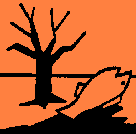 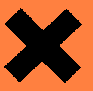 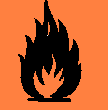 